załącznik  do zapytania ofertowego nr 1Przedmiot zamówienia-Montaż urządzeń na placu zabaw przy ul. Bączkowskiego w KościanieUwaga:Montaż urządzenia zawiera: dostawę certyfikowanych urządzeń, montaż urządzeń oraz niwelację i równanie terenu (300 m2), demontaż i utylizacja starych urządzeń, korytowanie terenu pod strefę bezpieczeństwa elementów zabawowych (312 m2), wywiezienie urobku ziemnego z terenu placu zabaw (45 m3), wykonanie nawierzchni bezpiecznej z maty przerostowej (312 m2).Zestaw zabawowy - 2 szt.Opis urządzenia:- elementy konstrukcyjne wykonane z profili stalowych ,- elementy stalowe cynkowane i malowane proszkowo,- urządzenie montowane na kotwach stalowych ocynkowanych w stopach betonowych,- boki oraz daszki urządzenia wykonane z płyt HDPE,- podesty ze sklejki wodoodpornej antypoślizgowej,- ślizg z laminatu z żywicy poliestrowej,- liny polipropylenowe z rdzeniem stalowym.W skład zestawu wchodzą: - ślizg h= do 1,0 m – 2 szt.- podest h= do 1,0 m – 2 szt.,- wieża h= do 1,0 m – 2 szt.,- mostek – 1 szt.,- przejście tubowe – 1 szt.,- schodki h= do 1,0 m – 1 szt.,- wejście linowe po łuku h= do 1,0 m – 1 szt.,- trap-ścianka wspinaczkowa h= do 1,0 m – 1 szt.,- rura strażacka – 1 szt.,- balkonik – 1 szt.,- burta edukacyjna leniwa ósemka – 1 szt.Wymiary:- szerokość 844 cm x długość 592 cm x wysokość 320 cm,- strefa bezpieczeństwa: 1244 cm x 892 cm,- wysokość swobodnego upadku: HIC –  do 120 cm.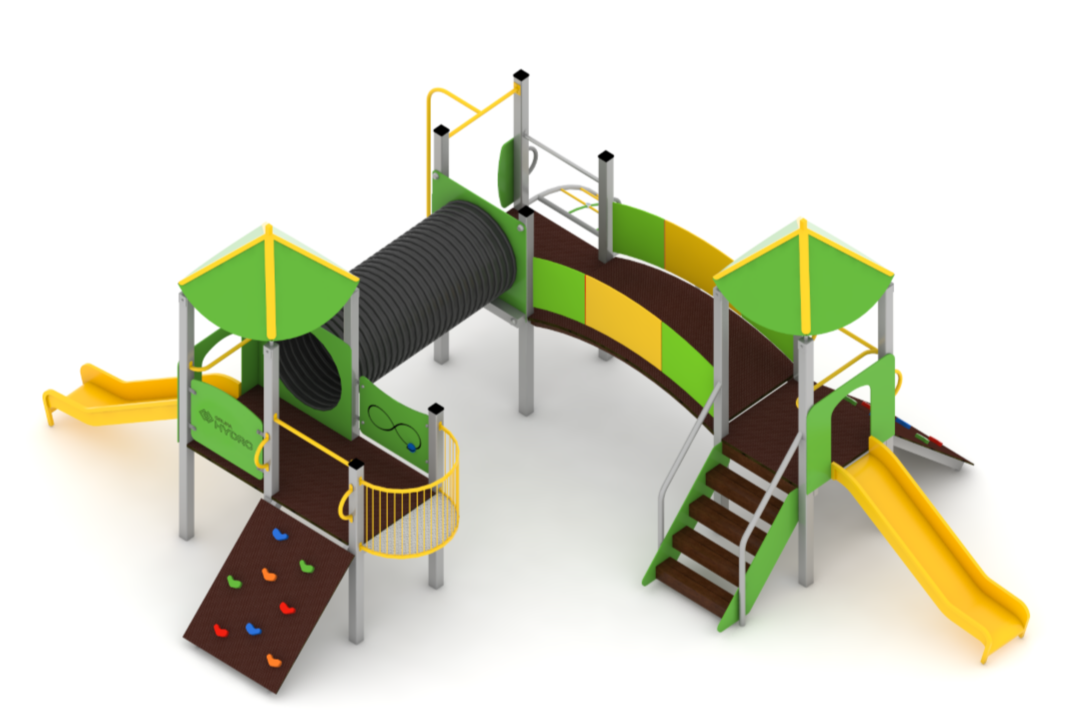 Zdjęcie poglądoweHuśtawka wahadłowa potrójna – 1 szt.Opis urządzenia:- elementy konstrukcyjne wykonane z profili stalowych- elementy stalowe cynkowane i malowane proszkowo,- urządzenie montowane na kotwach stalowych ocynkowanych w stopach betonowych,- siedzisko zawieszane na łańcuchu technicznym kalibrowanym ze stali nierdzewnej,- huśtawka wyposażona w siedziska gumowe: 1 szt. siedzisko kubełkowe, 1 szt. siedzisko płaskie, 1 szt. orle gniazdo.Wymiary:- szerokość 185 cm x długość 633 cm x wysokość 244 cm,- strefa bezpieczeństwa: 565 cm x 730 cm,- wysokość swobodnego upadku: HIC –  do 120 cm.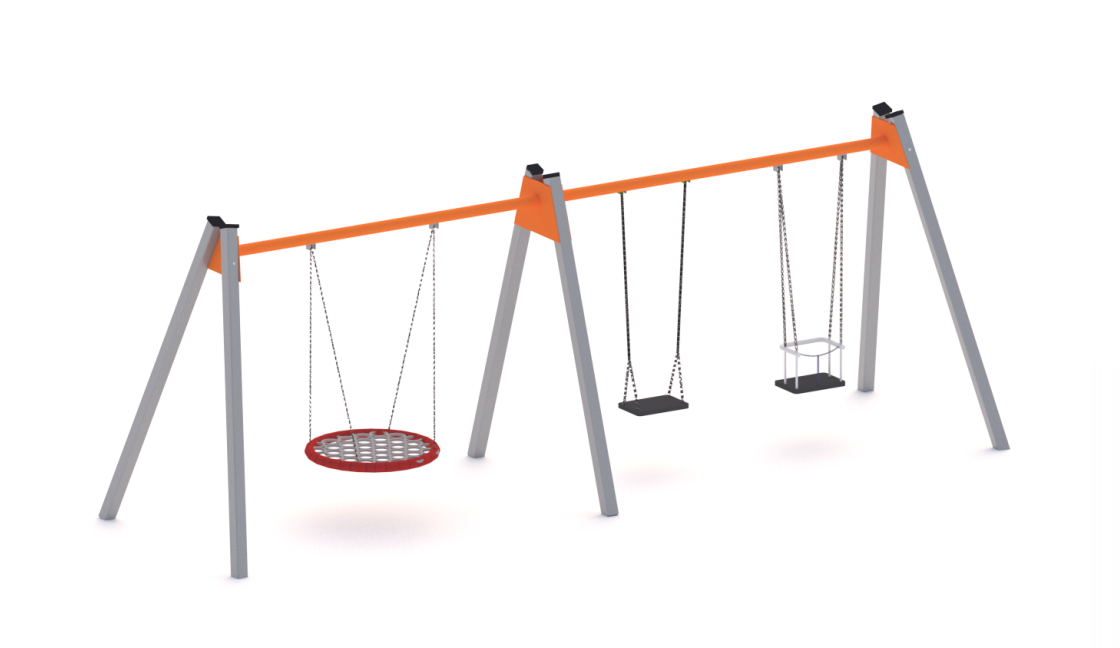 Zdjęcie poglądoweHuśtawka wagowa – 2 szt.Opis urządzenia:- elementy konstrukcyjne wykonane z profili stalowych,- elementy stalowe cynkowane i malowane proszkowo,- urządzenie montowane na kotwach stalowych ocynkowanych w stopach betonowych,- podest wykonany z płyty antypoślizgowej HDPE odpornej na wilgoć.Wymiary:- szerokość 300 cm x długość 40 cm x wysokość 50 cm,- strefa bezpieczeństwa: 500 cm x 200 cm,- wysokość swobodnego upadku: HIC –  do 80 cm.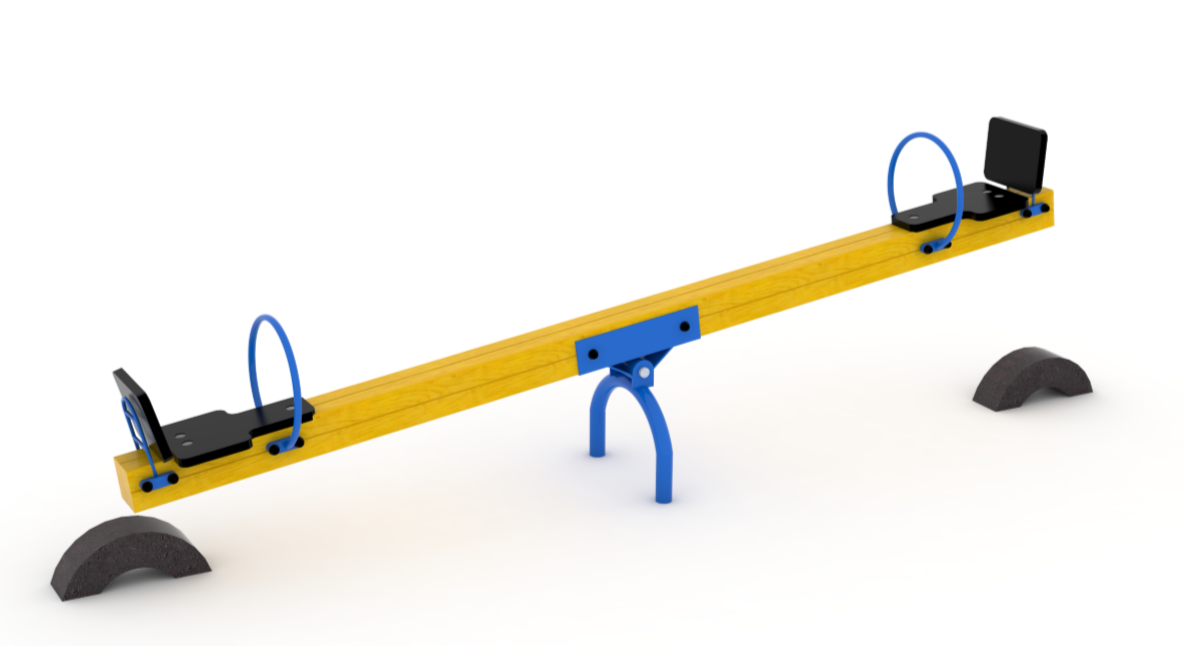 Zdjęcie poglądoweKaruzela klasyczna – koło – 1 szt.Opis urządzenia:- wykonane z elementów stalowych ocynkowanych i malowanych proszkowo,- podest karuzeli z blachy stalowej ryflowanej,- karuzela podwójnie łożyskowana – łożyska stożkowe,- urządzenie montowane na stopie betonowej.Wymiary:- szerokość 150 cm x wysokość 94,3 cm,- strefa bezpieczeństwa: średnica 550 cm,- wysokość swobodnego upadku: HIC – do 60 cm.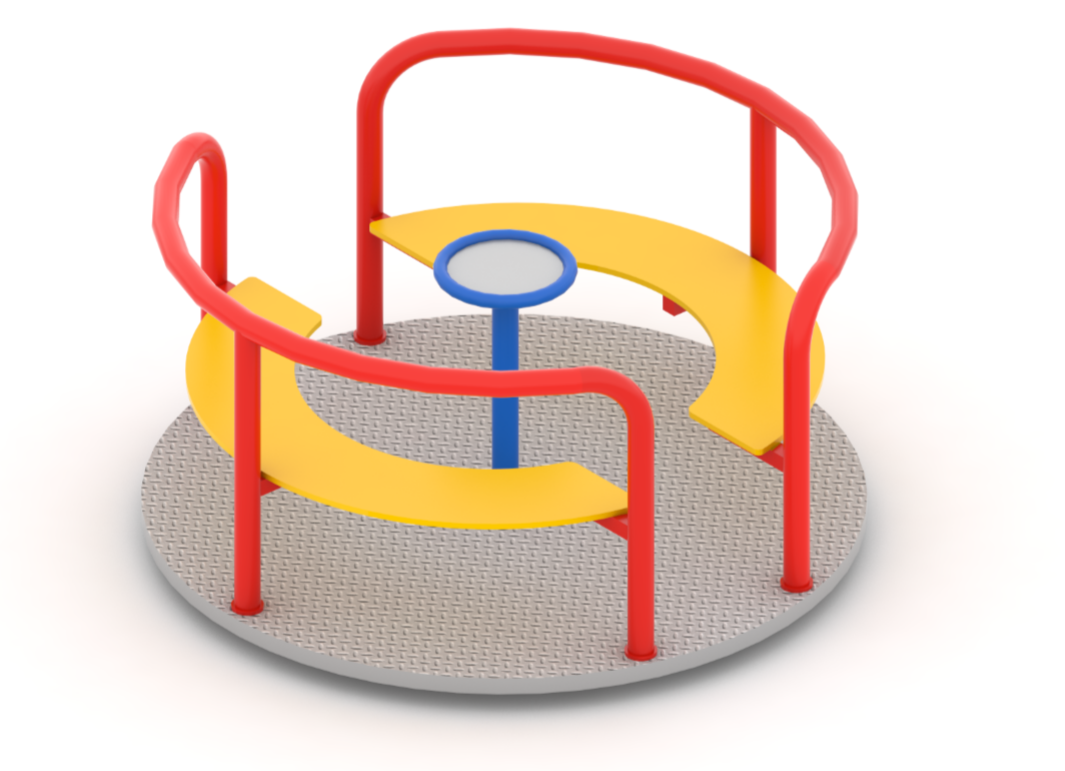 Zdjęcie poglądoweKolejka linowa – 1 szt.Opis urządzenia:- elementy konstrukcyjne wykonane z profili stalowych,- elementy stalowe cynkowane i malowane proszkowo,- urządzenie montowane na kotwach stalowych ocynkowanych w stopach betonowych,Wymiary:- szerokość 300 cm x długość 2700 cm x wysokość 360 cm,- strefa bezpieczeństwa: 2740 cm x 400 cm,- wysokość swobodnego upadku: HIC –  do 100 cm.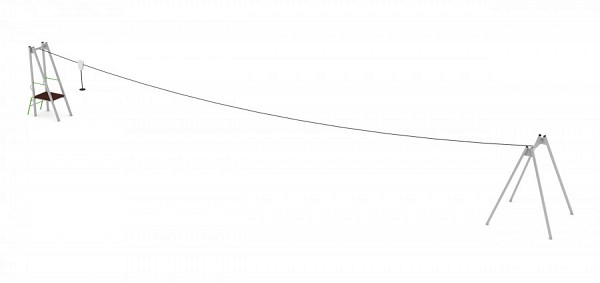 Zdjęcie poglądoweŁawka z oparciem – 6 szt.Opis urządzenia:- elementy konstrukcyjne wykonane z profili stalowych,- elementy drewniane zabezpieczone ciśnieniowo przed działaniem czynników atmosferycznych w klasie IV,- elementy stalowe cynkowane i malowane proszkowo,- urządzenie montowane na stopach betonowych.Wymiary:- szerokość 62 cm x wysokość 75 cm x długość 180 cm,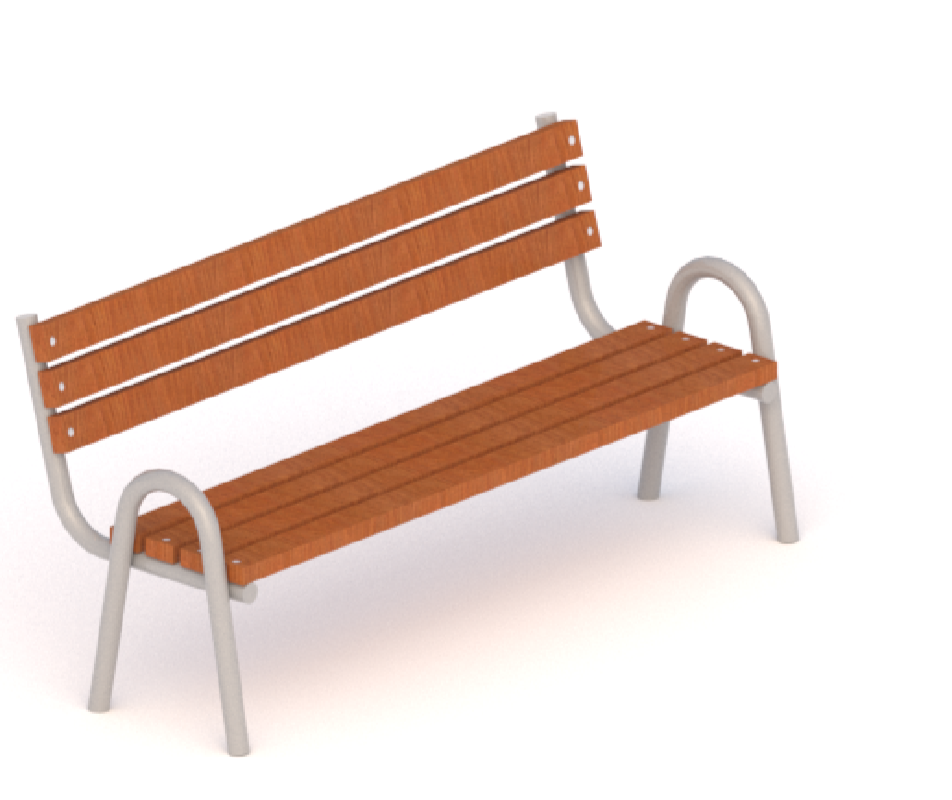 Zdjęcie poglądoweKosz na śmieci – 3 szt.Opis urządzenia:- elementy konstrukcyjne wykonane z profili stalowych,- elementy stalowe cynkowane i malowane proszkowo,- urządzenie montowane na stopie betonowej.Wymiary:- szerokość 32 cm x długość 49 cm x wysokość 98 cm,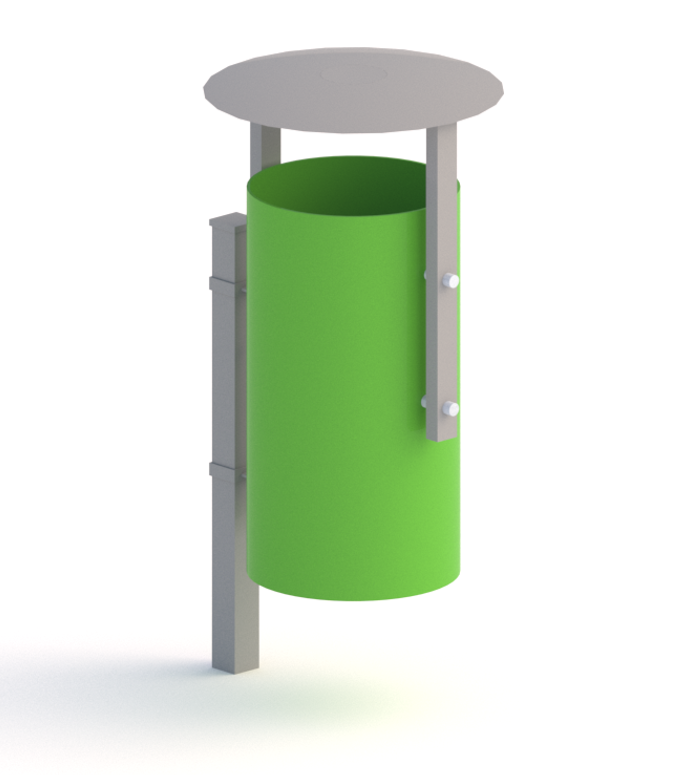 Zdjęcie poglądoweTablica informacyjna - 2 szt.Opis urządzenia:- elementy konstrukcyjne wykonane z profili stalowych,- elementy stalowe cynkowane i malowane proszkowo,- urządzenie montowane na stopach betonowych.Wymiary:- szerokość 65,6 cm x długość 4,8 cm x wysokość 200 cm,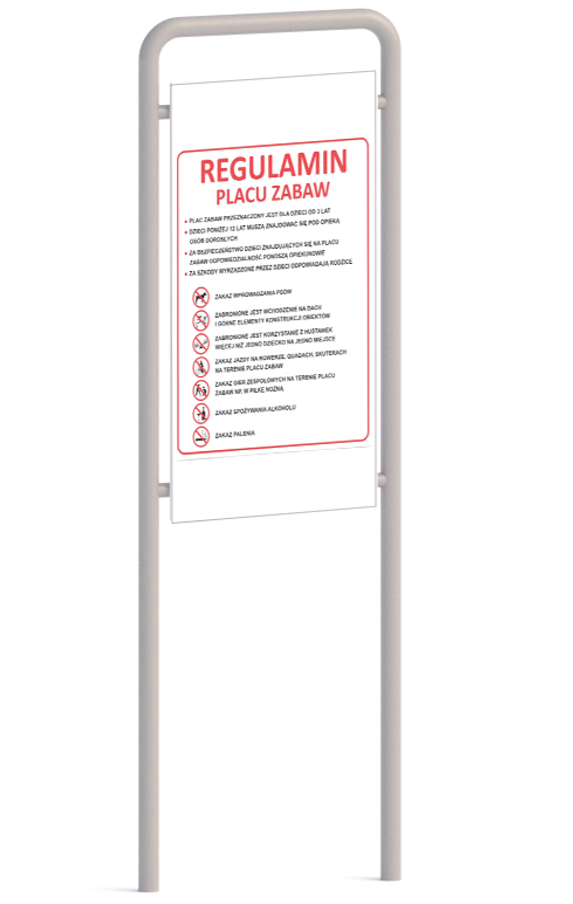 Zdjęcie poglądoweBujak pojedynczy – 2 szt.Opis urządzenia:- wykonane z płyty HDPE odpornej na wilgoć,- elementy drewniane zabezpieczone ciśnieniowo przed działaniem czynników atmosferycznych w klasie III,- elementy stalowe cynkowane i malowane proszkowo,- urządzenie montowane na stopie betonowej.Wymiary:- szerokość 24 cm x długość 121 cm x wysokość 88 cm,- strefa bezpieczeństwa: 421 cm x 324 cm,- wysokość swobodnego upadku: HIC –  do 45 cm.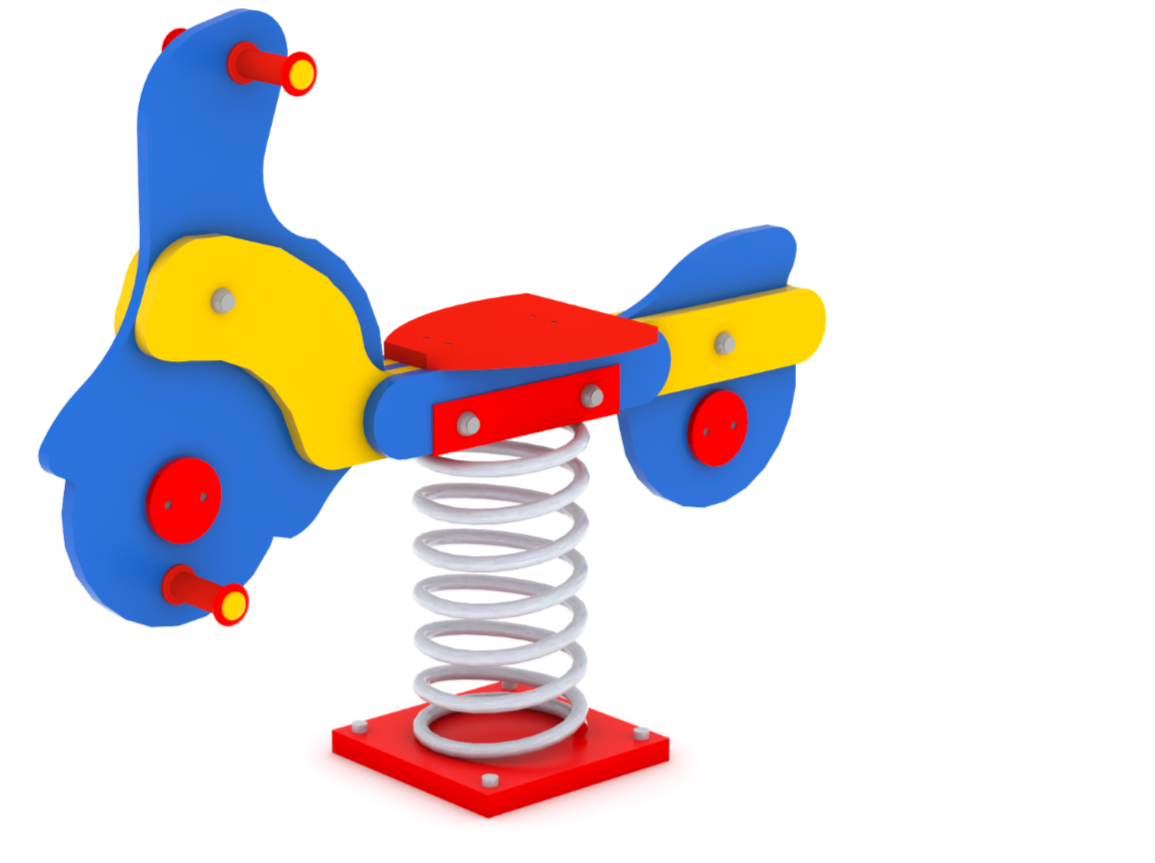 Zdjęcie poglądoweKwadrat gimnastyczny – 1 szt.Opis urządzenia:- elementy konstrukcyjne wykonane z profili stalowych,- elementy stalowe cynkowane i malowane proszkowo,- urządzenie montowane na kotwach stalowych ocynkowanych w stopach betonowych,- przeplotnia z lin polipropylenowych z rdzeniem stalowym.Wymiary:- szerokość 251 cm x długość 251 cm x wysokość 250 cm,- strefa bezpieczeństwa: 691 cm x 691 cm,- wysokość swobodnego upadku: HIC –  do 250 cm.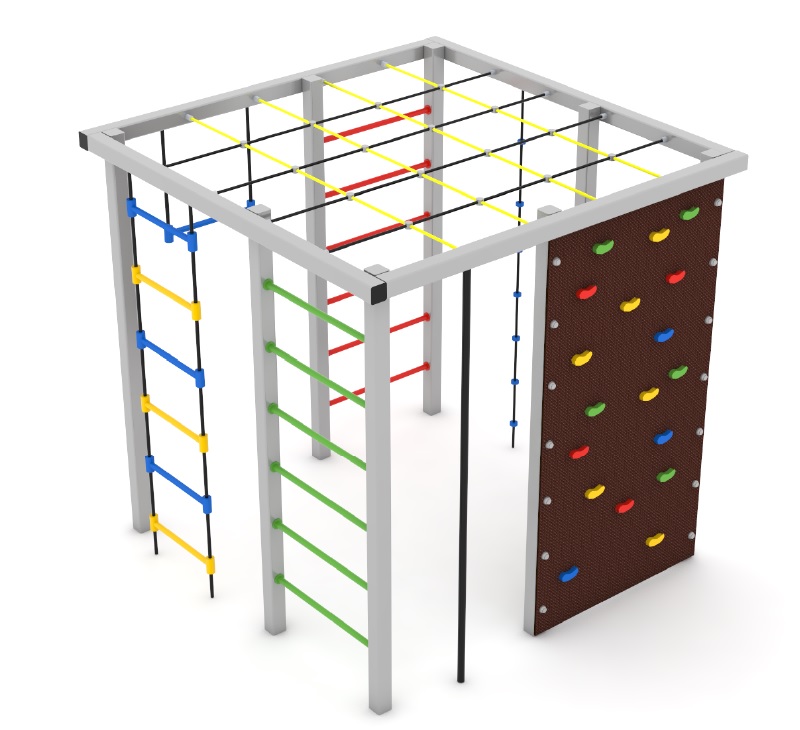 Zdjęcie poglądowe